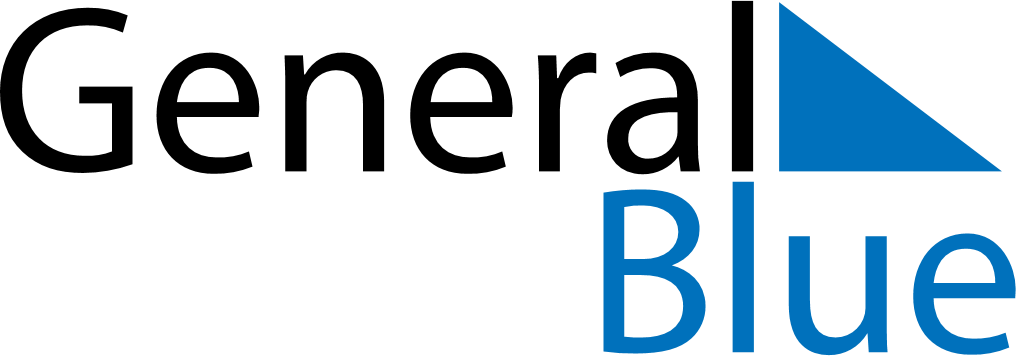 April 2019April 2019April 2019April 2019April 2019April 2019GrenadaGrenadaGrenadaGrenadaGrenadaGrenadaSundayMondayTuesdayWednesdayThursdayFridaySaturday1234567891011121314151617181920Good Friday21222324252627Easter SundayEaster MondayCarriacou Maroon and String Band Music Festival282930NOTES